ps	Displays a snapshot of the current processes	echo	Displays text on the screen or redirects it to a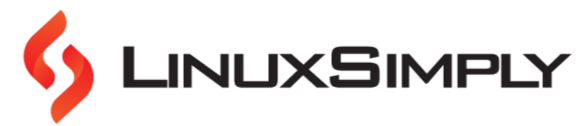 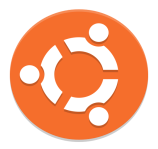 file or variablealias	Creates a shortcut or alternate name for a commanduptime	Displays the current uptime of the system	unalias	Removes an alias previously created with the"alias" command.uname	Displays system informationhostname	Displays the name of the current host Provides access to the documentation ofclear	Clears the terminal screenbash	Enables users to interact with Linux Operating Systemdeclare	Declares variables and specifies their attributes, such as their data type or scopeExecutes a script in the current shellinfovarious installed software packagessourceenvironment rather than creating a newsubshell to run the scriptlshw	Lists hardware configuration of the systemhistory	Displays a list of previously executed commandshelp	Displays information about built-in shell commandsSystem Monitoringtop	Displays information about the active processes running on the systemhtop	Shows a list of all the running processes throughout the systemShows detailed information about systemttyReports the file name of the terminal device that is currently used to interact with the shellvmstatfreeperformance, including memory usage, CPU utilization, and Input/Output (I/O) statisticsDisplays the total amount of free and used memory in the system, as well as the buffers and cached memory used by the kernelsudo -k	Invalidates the user's cached credentialsdmesgDisplays the kernel ring buffer messages, which include system boot messages and other kernel- related messages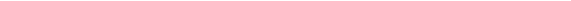 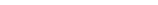 sudo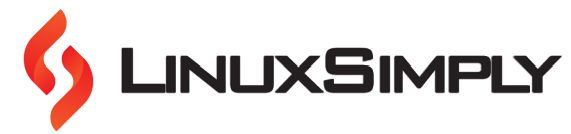 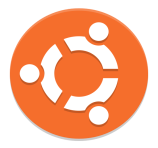 /etc/init.d/k dm restartRestarts the KDM (KDE Display Manager) servicels	Lists files in a directoryls -R	Lists files in a directory and all of its subdirectoriesshutdown	Shuts down the system in a safe wayreboot	Reboots the systemtouch	Modifies timestamps of a file or creates an empty file if it doesn't existsetstatus	Displays the status of the SELinux security systemzip	Archives files and directories into a compressed zip archive formatjobs	Displays a list of jobs running in thebackground of a shellchown	Changes the owner and/or group of a file or directorygunzip	Decompresses files that have been compressedusing gzipapt-get install pkg apt-get purge pkgInstalls a packageCompletely removes a package, including its configuration filespatch	Applies a patch file to an original file, making the changes specified in the patch filerm -r [dir]	Removes a directory and its contentsdpkg - - configure -aConfigures all packages that have been unpacked but not yet configuredrm -f [file]	Forces the removal of a filerm -rf [dir]	Forces the removal of a directory and its contentssnap	Installs and manage applications on systemscommstatCompares two sorted files line by line and displays the lines that are common or unique to each fileDisplays detailed information about a file, including its size, permissions, owner, and modification timedf -h	Displays the disk usage statistics for the file system in human-readable formatAllows users to create, delete, and modifylsof	Lists all open files and the processes that opened themfdiskpartitions on hard drives, flash drives, and other storage devicesfile	Determines the type of a file by examining its contentsdd	Copies and converts data between files, partitions, and devices at the block levelmkfsCreates a new file system on a specified device and supports various file system types such as ext2, ext3, ext4, NTFS, and FAT32ping	Sends a packet to a host and measures the response timessh	Remotely logs into a server or other device over a networksort	Sorts the lines of a text file in alphabetical or numerical ordernano	Allows users to create and edit text filesgrep	Searches for a specific pattern or text in a file or outputmorelsblkDisplay the contents of a text file one screen ata time allowing user to scroll up and down through the file, search for specific text, and navigate to specific linesMiscellaneousLists information about all available or specified block devices and can also display the relationship between the different devices, such as partitions and logical volumesenable	Enables or disables a service at startup or a specific hardware device or drivercron	Automates tasks to run at specified times or intervalsncal	Displays a calendar for a given month or yeartree	Displays a directory tree structure in a hierarchical formatCTRL+A	Places the cursor at the start of the active lineCTRL+U	Removes the entire active lineCTRL+W	Removes the word preceding the cursorCTRL+C	Stop the active processCTRL+ZSends the signal SIGSTOP to temporarily halt the active processCTRL+Q	Resumes suspended commandsCTRL+Z	Halts the current command and places it in the backgroundCTRL+J	Completes the history search at the current command lineCTRL+N / DOWN ARROW	Displays the following command lineCTRL+ _	Undo the last actionALT+B	Goes back one wordCTRL+SHIFT+T	Opens a new tab on the currently active terminalCTRL+SHIFT+C	Copies the highlighted characters to the clipboardUp/Down Arrow keys	Allows to quickly execute previous commands multiple timesCTRL+B / LEFT ARROW	Moves cursor position one character backwardCTRL+XXSwitches between the current cursor position and the startlineALT+CTRL+]+A	Backs the cursor to the preceding character of ALinux Cheat SheetUbuntu CommandsLinux Cheat SheetUbuntu CommandsSystem InformationShell Built-in Commandsfree	Displays the amount of free and used memory in the systemSets environment variables that are used byexport	processes started by the shell that exported the variableLinux Cheat SheetUbuntu Commandsscp	Transfers files between hosts on a networkjed	Opens up a powerful text editor that supports multiple modes and macrosUser ManagementOpens up a powerful text editor that usesvi	modal editing to allow for quick and efficient editingCreates a new user account, including settinguseradd	up a home directory and assigning apasswordpaste	Merges lines from multiple files and writes them to the standard outputadduser	Creates a new user account interactively or using command-line optionsSearches a text file for lines that match aegrep	specified pattern using extended regular expressionswho	Displays information about the users who are currently logged incut	Extracts specific columns or fields from a text filewhoami	Displays the current username of the user who is logged inwhereis	Locates the binary, source, and manual page files for a commandid	Dissplays the user and group IDs of a specified user or the current userwhatis	Displays a brief description of a commandModifies a user account, such as changing theusermod	user's login name, password, home directory, or group membershipwhich	Displays the location of a command or script in the system's PATHusers	Displays a list of usernames of users who are currently logged inat	Schedules a one-time command or script to run at a specified timeSwitches the current user to another usersu	account, usually with elevated privileges, by prompting for the target user's passwordtee	Redirects the output of a command to a file and to the screenchage	Modifies the password expiry information for a userdate	Displays the current date and timeuserdel	Deletes a user account and all associated files and directoriesOpens up a more advanced version of the vivim	editor with additional features such as syntaxhighlighting and pluginsaddgroup	Creates a new user groupsplit	Splits a text file into smaller files based on the number of lines or bytesgroupadd	Creates a new user groupsed	A stream editor that performs editing operations on a text stream or filegroupmod	Modifies the properties of an existing user grouptr	Translates or deletes characters in a text stream or fileNetwork Configuration & FirewallManagementuniq	Filters out duplicate lines from a sorted text filewget	Downloads files from the internetcat	Displays the contents of a file on the terminalifconfig	Shows network interface configurationhead	Displays the first ten lines of a file on the terminaliwconfig	Shows wireless network interfaceconfigurationtail	Displays the last ten lines of a filePrepared By: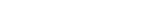  Lamisa Musharrat	Copyright ©2023 linuxsimply.com| All rights reserved.Linux Cheat SheetUbuntu CommandsPrepared By: Lamisa Musharrat	Copyright ©2023 linuxsimply.com| All rights reserved.